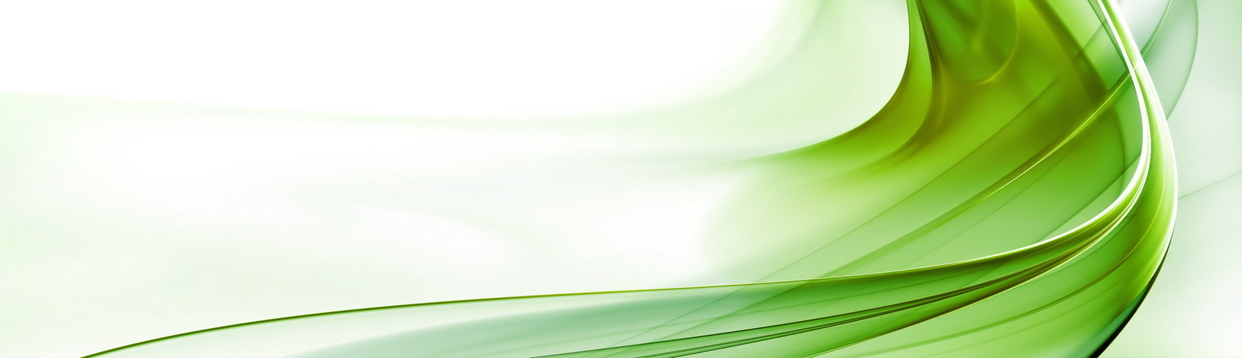 ДЕПАРТАМЕНТ ОБРАЗОВАНИЯ И НАУКИ ТЮМЕНСКОЙ ОБЛАСТИСВЕТ ДИРЕКТОРОВ ПРОФЕССИОНАЛЬНЫХ ОБРАЗОВАТЕЛЬНЫХ ОРГАНИЗАЦИЙ ТЮМЕНСКОЙ ОБЛАСТИБАЗОВАЯ ПЛОЩАДКАВНЕДРЕНИЕ ТЕХНОЛОГИЙ ОБУЧЕНИЯ ВЗРОСЛОГО НАСЕЛЕНИЯ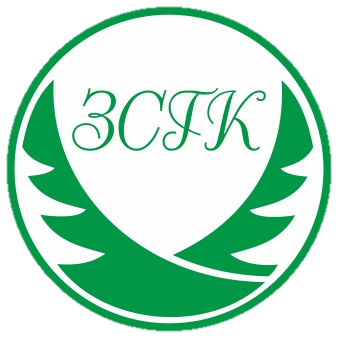 Материалы к заседанию Совета директоров профессиональных образовательных организаций тюменской области по работе базовой площадки2 октября 2015 года, город Тобольск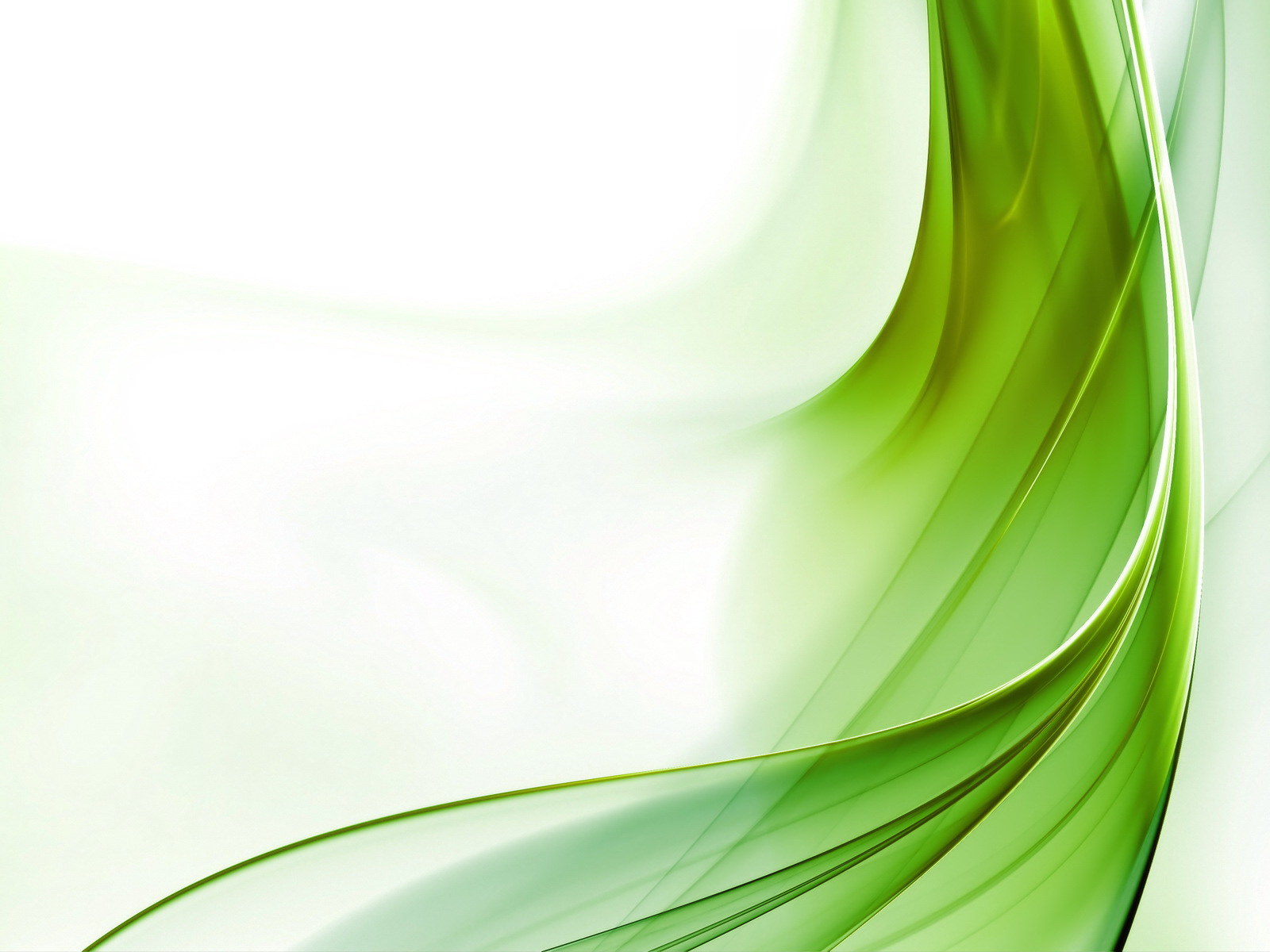 ИНФОРМАЦИЯ О ЦЕЛЕВЫХ ОРИЕНТИРАХ БАЗОВОЙ ПЛОЩАДКИ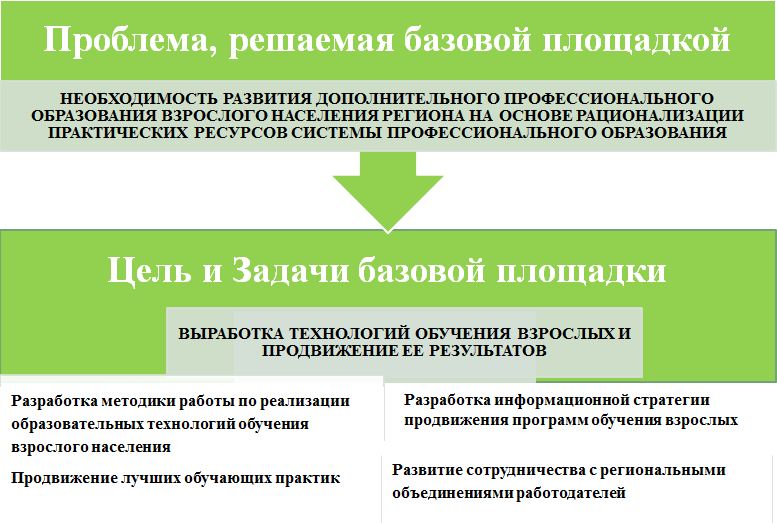 ГАПОУ ТО «Западно-Сибирский государственный колледж»ГАПОУ ТО «Тюменский техникум строительной индустрии и городского хозяйства»ГАПОУ ТО "Голышмановский агропедагогический колледж"ГАПОУ ТО «Тюменский лесотехнический техникум»ГАПОУ ТО «Тюменский техникум индустрии питания, коммерции и сервиса»ГАПОУ ТО «Тюменский колледж водного транспорта»ГАПОУ ТО «Тобольский многопрофильный колледж»ГАПОУ ТО «Тюменский колледж транспортных технологий и сервисаГАПОУ ТО «Заводоуковский агропромышленный техникум»ГАПОУ ТО «Ишимский политехнический  техникум»ГАПОУ ТО «Агротехнологический колледж»	ГАПОУ ТО "Тюменский педагогический колледж"ГАПОУ ТО «Тобольский колледж искусств и культуры имени А.А. Алябьева»Тюменский областной государственный институт развития регионального образованияОбщие рекомендации рабочей группы 15 сентября 2015 годаВ результате обсуждения за «круглым столом» были внесены предложения для дальнейшей работы:Активизировать и разнообразить формы рекламной деятельности (социальные сети, возможности сайтов социальных партнеров и органов власти, передача информации в другие регионы, организация стендов и других источников информации на предприятиях и др.).Вести мониторинг удовлетворенности качеством образовательных услуг МФЦПК на уровнях слушателей и работодателей, сертифицировать выпускников МФЦПК.Вести подготовку в соответствии с потребностями потребителей образовательных услуг микрорайона (школьники, пенсионеры, волонтеры, студенты ВУЗов, люди с ограниченными возможностями здоровья, женщины, находящиеся в отпуске по уходу за детьми, работники, желающие расширить компетентность в различных видах деятельности и другие категории населения).Использовать материальную базу и инфраструктуру организаций – заказчиков; организовывать обучение на производственных площадках организаций - работодателей.Создать банк данных преподавателей, мастеров, специалистов с предприятий, ведущих образовательную деятельность в МФЦПК и ПОУ для обеспечения мобильности реализации программ.Вести целенаправленную работу по повышению имиджа образовательной организации, МФЦПК, ПОУ.Проводить маркетинг цен на ПОУ ПОО.Создавать условия для обеспечения успешности обучающихся МФЦПК (материально-технические условия, вебинары, дистанционные и другие образовательные технологии, гарантия трудоустройства выпускников МФЦПК через систему договоров  и др.)Поддерживать актуальность сведений банка данных об образовательных программах ПОУ и МФЦПК ПОО  Тюменской области.Создать единый сайт базовой площадки с целью обеспечения информационного сопровождения работы МФЦПК и ПОУ ПОО Тюменской области.Ответственные – ГАПОУ ТО «ЗСГК», срок – октябрь 2015г.Распределить актуальные направления деятельности базовой площадки между членами рабочей группы:. формирование региональной системы ПОУ;мониторинг потребности потенциальных потребителей платных образовательных услуг ПОУ;разработка и коррекция ПОУ;реклама ПОУ;обновление педагогических технологий при реализации ПОУ;поиски путей софинансирования ПОУ;способы обновления МТБ;развитие сетевых форм реализации ПОУ;формирование мотивации преподавателей на развитие ПОУ;развитие системы СМК ПОУ.Ответственные – ГАПОУ ТО «ЗСГК», срок – октябрь 2015г.Сформировать единый план-проект действий по реализации новых подходов и форм деятельности МФЦПК.Ответственные – ПОО, срок – постоянно.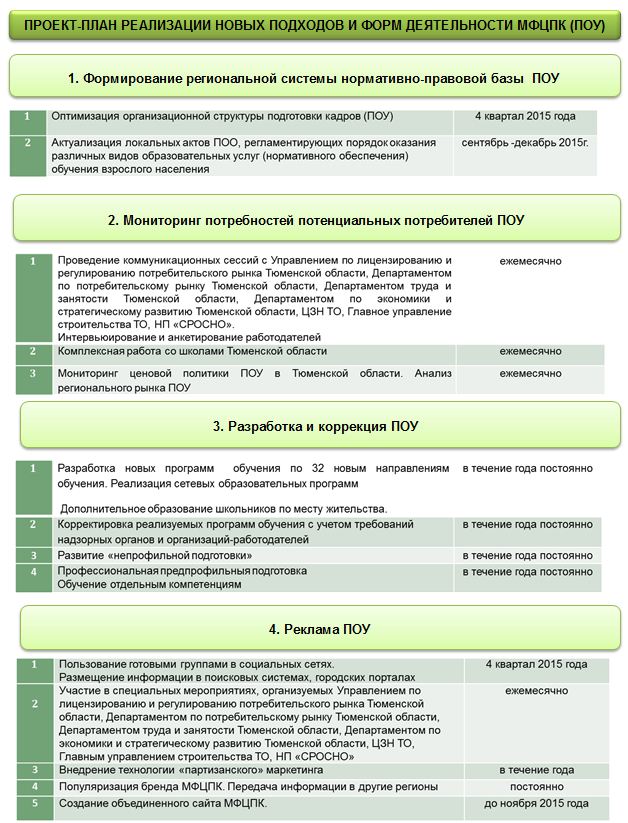 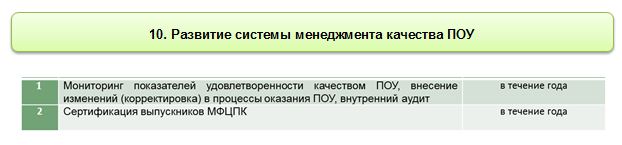 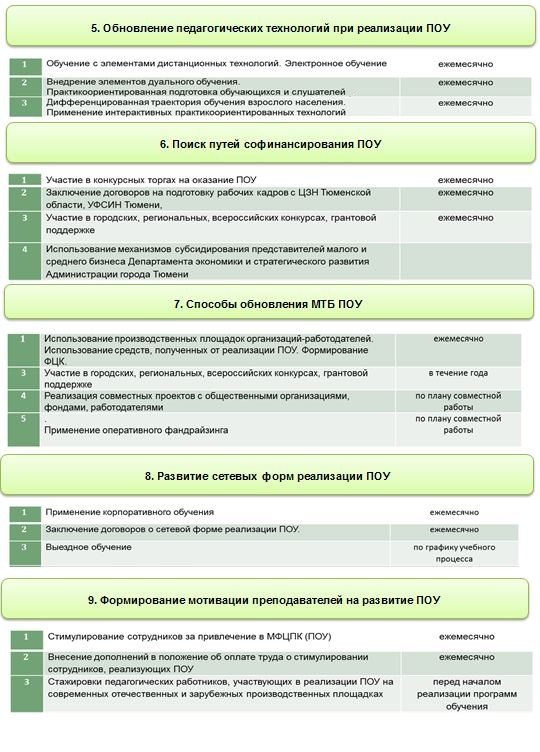 Держатель базовой площадкиГосударственное автономное профессиональное общеобразовательное учреждение Тюменской области «Западно-Сибирский государственный колледж»Ожидаемые результаты работы базовой площадкиВыработанный инструментарий, методика работы для оперативной перенастройки перечня и содержания программ подготовки, обеспечивающий выход на требования профессиональных стандартовПеренастроенный перечень и содержание программ подготовки для специалистов отрасли, других категорий населения в профессиональных образовательных организацияхСформированная база лучших обучающих практик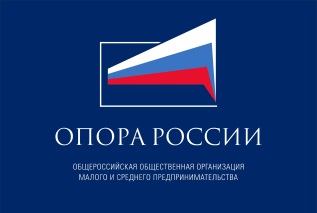 Тюменское региональное отделение ОПОРА РОССИИНекоммерческое партнерство «Ассоциация гостеприимства Тюменской области»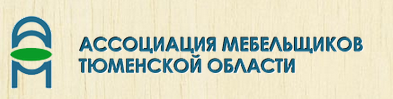 Регионального некоммерческого объединения «Ассоциация мебельщиков Тюменской области»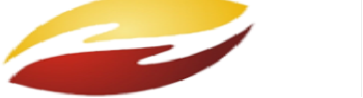 Некоммерческого партнерства «Ассоциация предприятий розничной торговли Тюменской области»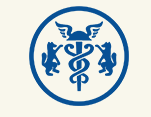 Торгово-промышленная палатаТюменской областиДепартамент занятости населения Тюменской области, службы занятости регионаДепартамент экономики и инвестиционного развития Администрации г. Тюмени